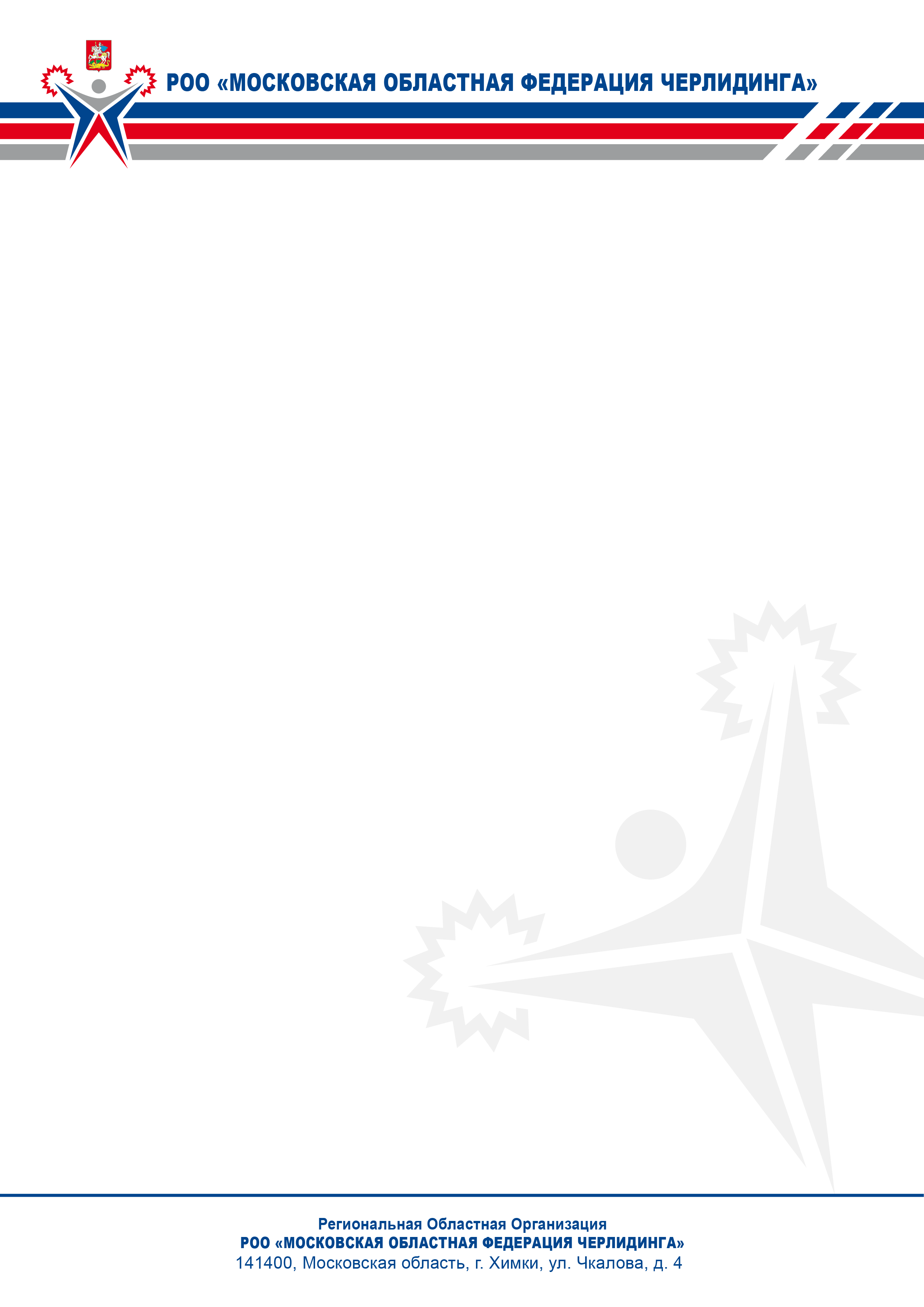 ПОЛОЖЕНИЕ Чемпионат и Первенство Московской области по черлидингу по версии ФЧР«Открытый Кубок Московской областной федерации черлидинга»Московская область2018 г.I. ОБЩИЕ ПОЛОЖЕНИЯОткрытый Кубок Московской областной федерации черлидинга по черлидингу (далее – соревнования) проводится в соответствии с Календарным планом физкультурных мероприятий и спортивных мероприятий Федерации черлидинга России и РОО Московская областная федерация черлидинга на 2018 год; Соревнования проводятся во всех возрастных категориях и дисциплинах в соответствии с действующими правилами по черлидингу, утверждёнными ФЧР, кроме фестивальных дисциплин.Подача заявки на соревнования свидетельствует об ознакомлении и согласии с Правилами по черлидингу, утверждёнными ФЧР, и настоящим Положением.Цели и задачи:- выявление победителей и отбор среди команд Московской области для участия в Общероссийских соревнованиях по черлидингу 2018;- популяризация и развитие черлидинга;- пропаганда здорового образа жизни, формирование позитивных жизненных установок у подрастающего поколения;- выявление сильнейших спортсменов и команд, повышение спортивного мастерства;- укрепление дружественных связей между городами;- обмен опытом работы спортивных специалистов.II. ОРГАНИЗАТОРЫ МЕРОПРИЯТИЯ	2.1. Общее руководство подготовкой и проведением соревнований осуществляет Региональная общественная организация «Московская областная федерация черлидинга» (далее – Федерация).Контактный телефон: 8(985)570-57-01 Вострикова Светлана Ивановна.III. МЕСТО И СРОКИ ПРОВЕДЕНИЯ СОРЕВНОВАНИЯ3.1. Соревнования проводятся 24 марта 2018 года в г. Щёлково, ул. Краснознаменская, д. 24, УСК «Подмосковье».IV. ТРЕБОВАНИЯ К УЧАСТНИКАМ И УСЛОВИЯ ИХ ДОПУСКА	4.1. В соревнованиях принимают участие спортсмены муниципальных образований Московской области, Москвы и регионов РФ.	4.2. К участию в соревнованиях допускаются спортсмены, подавшие заявки до 13.03.2018 г. (форма заявки прилагается, см. Приложение № 1) и согласные с Правилами соревнований по черлидингу. Один спортсмен, команда могут подать заявку на участие в соревнованиях в разных номинациях в рамках своей возрастной категории.	 4.3. Участники и программа соревнований:!!! ВНИМАНИЕ !!!4.3.1. Программа для отбора на общероссийские соревнования:Для участия в спортивных соревнованиях спортсмен должен достичь установленного возраста в календарный год проведения спортивных соревнований Один и тот же спортсмен НЕ МОЖЕТ выступать в двух возрастных категориях на одних и тех же соревнованиях. Один спортсмен НЕ МОЖЕТ выступать более чем за одну команду в одной и той же дисциплине. Любое нарушение требованиям к возрастным категориям влечёт дисквалификацию всех команд, за которые выступал спортсмен на соревнованиях, где было зафиксировано нарушение. Соревнования проводятся отдельно в каждой из дисциплин. Количество участников в командах определяется следующим образом:Возраст заявленных запасных должен ПОЛНОСТЬЮ соответствовать заявленной возрастной категории. В случае если команда, выступающая в дисциплине ПАРТНЕРСКИЕ СТАНТЫ, заявляет 2 запасных, то они должны быть разнополые. Команды, выступающие в дисциплине ПАРТНЕРСКИЕ СТАНТЫ обязаны внести в заявку собственного внешнего споттера. * В дисциплинах ЧИР, ЧИР-МИКС, ГРУППОВЫЕ СТАНТЫ, ГРУППОВЫЕ СТАНТЫ МИКС заявлять внешних споттеров обязательно только в том случае, если команда считает необходимым их присутствие для обеспечения безопасности своей программы. В дисциплинах ЧИР, ЧИР-МИКС, ЧИР-ФРИСТАЙЛ, ХАЙ КИК, ЧИР- ДЖАЗ-ГРУППА, ЧИР-ХИП-ХОП-ГРУППА разрешено заявить максимум 2 тренеров (главный и второй тренер). Во всех остальных дисциплинах можно заявить максимум одного тренера. Тренеры команд могут быть так же заявлены среди участников или запасных. Тренер не может выполнять роль внешнего споттера Нарушение правил может повлечь дисквалификацию всей команды!!! ВНИМАНИЕ!!!Среди команд Московской области объявляется общекомандный зачёт по итогам выступления в дисциплинах, участвующих в отборе на общероссийские соревнования.Тренеры из разных клубов/школ могут объединяться на основании работы и пребывания в одном городе и выступать одной сборной командой от своего города.Победителю в общекомандном зачёте будет вручен специальный приз – КУБОК Московской областной федерации черлидинга.!!! ВНИМАНИЕ!!!4.3.2. Программа вне отбора на общероссийские соревнования.* в номинации «Преодоление» участвуют команды из коррекционных интернатов.Количество участников в командах определяется следующим образом:4.4. Запрещается участие спортсменов, тренеров, спортивных судей и других участников соревнований в азартных играх в букмекерских конторах и тотализаторах путем заключения пари на официальные спортивные соревнования и противоправное влияние на результаты таких соревнований.4.5. При выявлении нарушения пункта 4.4. настоящего положения применяются санкции к спортсменам (в том числе спортивной дисквалификации спортсменов), тренерам, спортивным судьям, руководителям спортивных команд и другим участникам соревнований в соответствии с законодательством Российской Федерации.4.6. При себе участникам необходимо иметь документ, удостоверяющий личность, справку от врача о допуске к соревнованиям.4.7. Участие в областных соревнованиях осуществляется только при наличии договора (оригинал) о страховании от несчастных случаев, жизни и здоровья.Соревнования в каждой дисциплине состоятся при наличии в номинации от 3-х команд. В случае, если в номинацию заявится менее трёх команд, право допуска к соревнованиям, остаётся за организаторами соревнований.Команда дисквалифицируется (не допускается к участию в соревнованиях) в случаях:- несоответствия состава команды заявленной возрастной категории; - несоответствия численного состава команды правилам соревнований.4.9. При возникновении спорных моментов и вопросов к руководящему составу или судейской коллегии, тренер команды в письменной форме излагает причину и передаёт данную информацию главному секретарю соревнований. В случае данного нарушения (если подходит не тренер, а родители спортсменов или сами участники), вся команда будет дисквалифицирована из всех номинаций, в которых принимала участие.Тренер команды несёт полную ответственность за поведение своих спортсменов и их родителей. В случае неспортивного поведения, оскорбительных или нецензурных высказываний в сторону других команд, тренеров, руководящего состава, судейской коллегии, персонала спортивного комплекса, команда будет дисквалифицирована.Продолжительность основной программы:4.12. Необходимо предоставить на почту mocheerleading@yandex.ru музыку к выступлениям до 19.03.2018. Файл должен называться Город_Название команды_номинация_категория. Пример: Химки_Надежда_ЧИР-Микс_юниорыКонтактный телефон: 8(985)570-57-01 Вострикова Светлана Ивановна.4.13. В день соревнований при себе иметь музыкальное сопровождение на флэш накопителе.V. ПРОГРАММА МЕРОПРИЯТИЯ  * Программа, Парад закрытия и награждение может сместиться по времени в зависимости от количества заявок. Расписание соревнований будет составлено не позднее 22.03.2018.VI. ПОДАЧА ЗАЯВОК НА УЧАСТИЕ6.1. Предварительные заявки для участия в соревнованиях подаются 
до 13.03.2018г. в РОО «Московская областная федерация черлидинга» 
по E-mail: mocheerleading@yandex.ruКонтактный телефон: 8(985)570-57-01 Вострикова Светлана Ивановна.6.2. В комиссию по допуску в день приезда официальный представитель команды представляет: - официальные заявки (приложение) с визой врача на участие в спортивных соревнованиях. -   паспорт гражданина Российской Федерации, либо свидетельство о рождении для лиц, не достигших 14 лет;-  полис обязательного медицинского страхования; -  страховой полис (оригинал) о страховании жизни и здоровья от несчастных случаев.6.3. Руководители делегации несут персональную ответственность за подлинность документов, представленных в комиссию по допуску. Оформление документов может производить только один представитель от клуба (коллектива, группы).6.4. Вся информация по заявкам используется, и хранится исключительно в ГСК, и не подлежит передаче третьим лицам.VII. УСЛОВИЯ ПОДВЕДЕНИЯ ИТОГОВ	Победители в каждой номинации определяются по наибольшему количеству набранных баллов. В случаях равного количества баллов, победитель определяется решением судейской бригады с учетом оценок за технику выполнения (сумма оценок за технику выполнения является решающей). Команды Московской области, занявшие в своих номинациях места с 1 по 3, получают право участвовать в Общероссийских соревнованиях по черлидингу - 2018.VIII. НАГРАЖДЕНИЕ ПОБЕДИТЕЛЕЙ И ПРИЗЕРОВ8.1. Команды, занявшие 1-3 места в дисциплинах, участвующих в отборе на Общероссийские соревнования, награждаются дипломами, кубками и медалями соответствующего достоинства.8.2. Команды, занявшие 1-3 места в дисциплинах, не участвующих в отборе на Общероссийские соревнования, награждаются дипломами и медалями соответствующего достоинства.8.3. Команды, не занявшие призовых мест, награждаются дипломами за участие Федерации.IX. УСЛОВИЯ ФИНАНСИРОВАНИЯ9.1. За счет средств Федерации осуществляется: оплата расходов за предоставление спортивного комплекса, медицинское обеспечение, оплата работы ГСК и судейских бригад, информационное обеспечение Кубка, оплата наградной атрибутики, оплата спортивного инвентаря для организации соревнований, оплата музыкального сопровождения мероприятия, обеспечение антитеррористической и общественной безопасности.9.2. Расходы по командированию представителей, тренеров и участников соревнований – за счет средств командирующих организаций.9.3. Все команды, заявившие свое участие в соревнованиях, входящие в состав Московской областной федерации и оплатившие ежегодный взнос (за 2018г.), перечисляют на расчетный счет регистрационные взносы в размере 500 рублей за каждого участника в одной номинации. За каждую последующую номинацию -  300 рублей (см. Приложение № 2). Все команды, заявившие свое участие в соревнованиях, но не входящие в состав Московской областной федерации или не оплатившие ежегодный взнос (за 2018г.), перечисляют на расчетный счет регистрационные взносы в размере 800 рублей за каждого участника в одной номинации. За каждую последующую номинацию - 500 рублей (см. Приложение № 2). Перечисление платежа осуществляется единовременно за всю команду по каждой номинации.Копия квитанции высылается по электронной почте:mocheerleading@yandex.ru не позднее, чем 19.03.2018г.Квитанция о перечислении взносов прилагается к заявке на участие в соревнованиях (заявка с синей печатью), где необходимо указать название команды, количество человек в команде, номинацию, и общая сумма к оплате (квитанция, не соответствующая данным требованиям, является недействительной).X. ОБЕСПЕЧЕНИЕ БЕЗОПАСНОСТИ УЧАСТНИКОВ И ЗРИТЕЛЕЙБезопасность, антитеррористическая защищённость и медицинское обслуживание участников соревнований и зрителей обеспечивается в соответствии с постановлением Губернатора Московской области № 63-ПГ от 05.03.2001 «О порядке проведения массовых мероприятий на спортивных сооружениях в Московской области» и распоряжением Губернатора Московской области № 400-РГ от 17.10.2008 «Об обеспечении общественного порядка и безопасности, оказании гражданам своевременной квалифицированной медицинской помощи при проведении массовых мероприятий на территории Московской области».Участие в соревнованиях осуществляется только при наличии договора (оригинал) о страховании от несчастных случаев и болезней, жизни и здоровья.Страхование участников соревнований может производиться как за счёт бюджетных, так и внебюджетных средств в соответствии с законодательством Российской Федерации.           ДАННОЕ ПОЛОЖЕНИЕ ЯВЛЯЕТСЯ ВЫЗОВОМ НА СОРЕВНОВАНИЯ**Настоящее Положение имеет юридическую силу при наличии согласования по обеспечению безопасности, охраны общественного порядка и антитеррористической защищенности администрации муниципального образования, места проведения соответствующего Мероприятия, включенного в календарь мероприятий.Приложение №2КВИТАНЦИЯ                      СОГЛАСОВАНОУТВЕРЖДЕНОПрезидент «Федерации черлидинга и чирспорта России»Президент РОО «Московская областная федерация черлидинга»____________________ Е.Г. Шурманов____________________ Т.Н. Фомичева«____»_____________ 2018 г.«____»_____________ 2018 г.Наименование возрастной категорииСпортивная дисциплинаВозрастВозрастНаименование возрастной категорииСпортивная дисциплинаМинимумМаксимумМладшие дети2010-2012 г.р.ЧИР ЧИР-ФРИСТАЙЛ ХАЙ-КИК ЧИР-ДЖАЗ-ГРУППА ЧИР-ХИП-ХОП-ГРУППА 6 лет8 летМальчики, девочки2006-2010 г.р.ЧИР ЧИР-ФРИСТАЙЛ ХАЙ КИК ЧИР-ДЖАЗ-ГРУППА ЧИР-ХИП-ХОП-ГРУППА8 лет12 летЮниоры, юниорки2002-2006 г.р.ЧИР ЧИР-МИКС ЧИР-ФРИСТАЙЛ ГРУППОВЫЕ СТАНТЫ ГРУППОВЫЕ СТАНТЫ МИКС ХАЙ КИК ЧИР-ФРИСТАЙЛ-ДВОЙКА ЧИР-ДЖАЗ-ГРУППА ЧИР-ХИП-ХОП-ГРУППА ЧИР-ДЖАЗ-ДВОЙКА ЧИР-ХИП-ХОП-ДВОЙКА 12 лет16 летМужчины,Женщины (от 15 лет)2003 г.р. и старшеЧИР ЧИР-МИКС ГРУППОВЫЕ СТАНТЫ ГРУППОВЫЕ СТАТНЫ МИКС ПАРТНЁРСКИЕ СТАНТЫ 15 летНе ограниченМужчины,Женщины(от 14 лет)2004 г.р. и старшеЧИР-ФРИСТАЙЛ ХАЙ КИК ЧИР-ДЖАЗ-ГРУППА ЧИР-ХИП-ХОП-ГРУППА ЧИР-ФРИСТАЙЛ-ДВОЙКА ЧИР-ДЖАЗ-ДВОЙКА ЧИР-ХИП-ХОП-ДВОЙКА14 летНе ограничен№ДисциплинаОсновной составОсновной составЗапасныеЗапасныеВнешниеспоттерыВнешниеспоттеры№Дисциплинаminmaxminmaxminmax1. ЧИР, ЧИР-МИКС 12 25 - 5 - 5* 2. ГРУППОВЫЕ СТАНТЫ, ГРУППОВЫЕ СТАНТЫ МИКС 3 5 - 2 - 1* 3. ПАРТНЕРСКИЕ СТАНТЫ 2 2 - 2 1 1 4. ЧИР-ФРИСТАЙЛ 12 25 - 5 - - 5. ЧИР-ФРИСТАЙЛ- ДВОЙКА 2 2 - 2 - - 6. ХАЙ-КИК 12 25 - 5 - - 7. ЧИР-ДЖАЗ-ГРУППА 12 25 - 5 - - 8. ЧИР-ДЖАЗ-ДВОЙКА 2 2 - 2 - - 9. ЧИР-ХИП-ХОП-ГРУППА 12 25 - 5 - - 10. ЧИР-ХИП-ХОП-ДВОЙКА 2 2 - 2 - - Наименование возрастной категорииСпортивная дисциплинаВозрастВозрастНаименование возрастной категорииСпортивная дисциплинаМинимумМаксимумБэбиЧИРЧИР-ФРИСТАЙЛ4лет6 летМладшие детиЧИР-ФРИСТАЙЛ-ДВОЙКА ЧИР-ДЖАЗ-ДВОЙКАЧИР-ХИП-ХОП-ДВОЙКА ЧИР-ДАНС-ШОУИНДИВИДУАЛЬНЫЙ ЧЕРЛИДЕР ТАЛИСМАН6 лет8 летМальчики, девочкиЧИР-ФРИСТАЙЛ-ДВОЙКА ЧИР-ДЖАЗ-ДВОЙКА ЧИР-ХИП-ХОП-ДВОЙКА ЧИР-ДАНС-ШОУСПОРТИВНЫЙ ШКОЛЬНИК (Чир, данс, групповой стант)ГРУППОВОЙ СТАНТИНДИВИДУАЛЬНЫЙ ЧЕРЛИДЕР ТАЛИСМАН8 лет12 летЮниоры, юниоркиЧИР-ДАНС-ШОУСПОРТИВНЫЙ ШКОЛЬНИК (Чир, Данс, групповой стант)ИНДИВИДУАЛЬНЫЙ ЧЕРЛИДЕР ТАЛИСМАН12 лет16 летМужчины,женщиныЧИР-ДАНС-ШОУКОРПОРАТИВНЫЙ ЧЕРЛИДИНГ ИНДИВИДУАЛЬНЫЙ ЧЕРЛИДЕР ТАЛИСМАН15 летНе ограниченЛюбой возрастПРЕОДОЛЕНИЕ*Не ограниченНе ограничен№ДисциплинаОсновной составОсновной составЗапасныеЗапасныеВнешниеспоттерыВнешниеспоттеры№Дисциплинаminmaxminmaxminmax1. ЧИР, ЧИР-МИКС 6 25 - 5 - 52. ЧИР-ФРИСТАЙЛ 625 - 5 - - 3. ЧИР-ДЖАЗ-ГРУППА 625 - 5 - - 4. ЧИР-ХИП-ХОП-ГРУППА 625 - 5 - - 5.ЧИР-ДАНС-ШОУ6Не ограничен-5--6.СПОРТИВНЫЙ ШКОЛЬНИК625-5--7.КОРПОРАТИВНЫЙ ЧЕРЛИДИНГ625-5--8.ГРУППОВОЙ СТАНТ-СПОРТИВНЫЙ ШКОЛЬНИК35-211№Дисциплина Минимальное времяМаксимальное время1.ЧИР, ЧИР-ФРИСТАЙЛ, ХАЙ-КИК, ЧИР-ДЖАЗ-ГРУППА, ЧИР-ХИП-ХОП-ГРУППА «младшие дети» «мальчики, девочки» Не ограничено 2:00 (две минуты) 2. ЧИР, ЧИР-МИКС, ЧИР-ФРИСТАЙЛ ХАЙ-КИК «юниоры, юниорки»; «мужчины, женщины» Не ограничено 2:30 (две минуты тридцать секунд) 3. ГРУППОВЫЕ СТАНТЫ, ГРУППОВЫЕ СТАНТЫ МИКС, ПАРТНЕРСКИЕ СТАНТЫ Не ограничено 1:00 (одна минута) 4. ЧИР-ФРИСТАЙЛ-ДВОЙКА ЧИР-ДЖАЗ-ДВОЙКА ЧИР-ХИП-ХОП-ДВОЙКА Не ограничено 1:30 (одна минута тридцать секунд) 24 марта 2018 года24 марта 2018 года8.30 - 10.30Приезд команд. Регистрация участников, разминка10.30 - 13.30Соревновательная программа в дисциплинах, не участвующих в отборе на общероссийские соревнования13.30 - 14.00Построение на парад14.00 - 14.30Парад открытия Соревнований, Награждение 1 часть.14.30 - 18.00Соревновательная программа в дисциплинах, участвующих в отборе на общероссийские соревнования.18.00 - 19.00Парад закрытия. Награждение 2 часть.*ИЗВЕЩЕНИЕКассирРегиональная общественная организация« Московская областная Федерация черлидинга » (наименование получателя платежа)ИНН 5047077907              КПП   504701001_______(реквизиты получателя платежа)р/с 40703810940440101463 (номер счета получателя платежа)в Химкинском ОСБ №7825 г.ХимкиК/счет 30101810400000000225____________________БИК 044525225(наименование банка и банковские реквизиты)____________________________________________________________________________________________ (Ф И О., адрес плательщика)____________________________________________________________________________________________(Название команды, количество человек, номинация)Благотворительный взнос на развитие уставной деятельности Дата « __  »        2018 Сумма платежа        __________  руб. 00 копПлательщик (подпись) __________________________КвитанцияКассирРегиональная общественная организация« Московская  областная Федерация черлидинга » (наименование получателя платежа)ИНН 5047077907              КПП   504701001_______(реквизиты получателя платежа)р/с 40703810940440101463 (номер счета получателя платежа)в Химкинском ОСБ №7825 г.ХимкиК/счет 30101810400000000225____________________БИК 044525225(наименование банка и банковские реквизиты)____________________________________________________________________________________________ (Ф И О., адрес плательщика)____________________________________________________________________________________________(Название команды, количество человек, номинация)Благотворительный взнос на развитие уставной деятельности Дата « __  »        2018г. Сумма платежа        __________ руб. 00 коп.Плательщик (подпись) __________________________